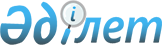 Мәслихаттың 2022 жылғы 21 желтоқсандағы № 257 "Қостанай ауданының 2023-2025 жылдарға арналған аудандық бюджеті туралы" шешіміне өзгерістер енгізу туралыҚостанай облысы Қостанай ауданы мәслихатының 2023 жылғы 27 қарашадағы № 84 шешімі
      Қостанай аудандық мәслихаты ШЕШІМ ҚАБЫЛДАДЫ:
      1. Мәслихаттың "Қостанай ауданының 2023-2025 жылдарға арналған аудандық бюджеті туралы" 2022 жылғы 21 желтоқсандағы № 257 шешіміне мынадай өзгерістер енгізілсін:
      көрсетілген шешімнің 1-тармағы жаңа редакцияда жазылсын:
      "1. Қостанай ауданының 2023-2025 жылдарға арналған аудандық бюджеті тиісінше 1, 2 және 3-қосымшаларға сәйкес, оның ішінде 2023 жылға мынадай көлемдерде бекітілсін:
      1) кірістер - 15012389,5 мың теңге, оның ішінде:
      салықтық түсімдер бойынша - 6884587,0 мың теңге;
      салықтық емес түсімдер бойынша - 320402,0 мың теңге;
      негізгі капиталды сатудан түсетін түсімдер бойынша - 141146,0 мың теңге;
      трансферттер түсімі бойынша - 7666254,5 мың теңге;
      2) шығындар - 15865895,6 мың теңге;
      3) таза бюджеттік кредиттеу - 70459,0 мың теңге, оның ішінде:
      бюджеттік кредиттер - 170775,0 мың теңге;
      бюджеттiк кредиттердi өтеу - 100316,0 мың теңге;
      4) қаржы активтерімен операциялар бойынша сальдо - 0,0 мың теңге;
      5) бюджет тапшылығы (профициті) - -923965,1 мың теңге;
      6) бюджет тапшылығын қаржыландыру (профицитін пайдалану) - 923965,1 мың теңге.";
      көрсетілген шешімнің 1, 2, 3-қосымшалары осы шешімнің 1, 2, 3 - қосымшаларына сәйкес жаңа редакцияда жазылсын.
      2. Осы шешім 2023 жылғы 1 қаңтардан бастап қолданысқа енгізіледі. 2023 жылға арналған аудандық бюджет 2024 жылға арналған аудандық бюджет 2025 жылға арналған аудандық бюджет
					© 2012. Қазақстан Республикасы Әділет министрлігінің «Қазақстан Республикасының Заңнама және құқықтық ақпарат институты» ШЖҚ РМК
				
      Қостанай аудандық мәслихатының төрағасы 

М. Сартов
Қостанай аудандық мәслихатының2023 жылғы 27 қарашадағы№ 84 шешімінеқосымшаҚостанай аудандық мәслихатының2022 жылғы 21 желтоқсандағы№ 257 шешіміне1-қосымша
Санаты
Санаты
Санаты
Санаты
Атауы
сомасы, мың теңге
Сыныбы
Сыныбы
Сыныбы
Атауы
сомасы, мың теңге
Кіші сыныбы
Кіші сыныбы
Атауы
сомасы, мың теңге
Ерекшелігі
Атауы
сомасы, мың теңге
I. Кірістер 
15012389,5
1
00
0
00
Салықтық түсімдер
6884587,0
1
01
0
00
Табыс салығы
3705582,0
1
01
1
00
Корпоративтік табыс салығы
1259348,0
1
01
2
00
Жеке табыс салығы
2446234,0
1
03
0
00
Әлеуметтік салық
1630824,0
1
03
1
00
Әлеуметтік салық
1630824,0
1
04
0
00
Меншікке салынатын салықтар
1015657,0
1
04
1
00
Мүлікке салынатын салықтар
1002000,0
1
04
3
00
Жер салығы
9318,0
1
04
4
00
Көлiк құралдарына салынатын салық 
4339,0
1
05
0
00
Тауарларға, жұмыстарға және қызметтерге салынатын iшкi салықтар
431942,0
1
05
2
00
Акциздер
12306,0
1
05
3
00
Табиғи және басқа да ресурстарды пайдаланғаны үшiн түсетiн түсiмдер
381326,0
1
05
4
00
Кәсiпкерлiк және кәсiби қызметтi жүргiзгенi үшiн алынатын алымдар
38310,0
1
07
0
00
Басқа да салықтар
24,0
1
07
1
00
Басқа да салықтар
24,0
1
08
0
00
Заңдық маңызы бар әрекеттерді жасағаны және (немесе) оған уәкілеттігі бар мемлекеттік органдар немесе лауазымды адамдар құжаттар бергені үшін алынатын міндетті төлемдер
100558,0
1
08
1
00
Мемлекеттік баж
100558,0
2
00
0
00
Салықтық емес түсiмдер
320402,0
2
01
0
00
Мемлекеттік меншіктен түсетін кірістер
13169,2
2
01
5
00
Мемлекет меншігіндегі мүлікті жалға беруден түсетін кірістер
12903,8
2
01
7
00
Мемлекеттік бюджеттен берілген кредиттер бойынша сыйақылар
41,0
2
01
9
00
Мемлекет меншігінен түсетін басқа да кірістер 
224,4
2
02
0
00
Мемлекеттік бюджеттен қаржыландырылатын мемлекеттік мекемелердің тауарларды (жұмыстарды, қызметтерді) өткізуінен түсетін түсімдер 
2402,6
2
02
1
00
Мемлекеттік бюджеттен қаржыландырылатын мемлекеттік мекемелердің тауарларды (жұмыстарды, қызметтерді) өткізуінен түсетін түсімдер
2402,6
2
03
0
00
Мемлекеттік бюджеттен қаржыландырылатын мемлекеттік мекемелер ұйымдастыратын мемлекеттік сатып алуды өткізуден түсетін ақша түсімдері 
1237,4
2
03
1
00
Мемлекеттік бюджеттен қаржыландырылатын мемлекеттік мекемелер ұйымдастыратын мемлекеттік сатып алуды өткізуден түсетін ақша түсімдері 
1237,4
2
04
0
00
Мемлекеттік бюджеттен қаржыландырылатын, сондай-ақ Қазақстан Республикасы Ұлттық Банкінің бюджетінен (шығыстар сметасынан) ұсталатын және қаржыландырылатын мемлекеттік мекемелер салатын айыппұлдар, өсімпұлдар, санкциялар, өндіріп алулар
1702,6
2
04
1
00
Мұнай секторы ұйымдарынан, Жәбірленушілерге өтемақы қорынан және Білім беру инфрақұрылымын қолдау қорынан түсетін түсімдерді қоспағанда, мемлекеттік бюджеттен қаржыландырылатын, сондай-ақ Қазақстан Республикасы Ұлттық Банкінің бюджетінен (шығыстар сметасынан) ұсталатын және қаржыландырылатын мемлекеттік мекемелер салатын айыппұлдар, өсімпұлдар, санкциялар, өндіріп алулар
1702,6
2
06
0
00
Басқа да салықтық емес түсімдер
301890,2
2
06
1
00
Басқа да салықтық емес түсімдер
301890,2
3
00
0
00
Негізгі капиталды сатудан түсетін түсімдер
141146,0
3
01
0
00
Мемлекеттік мекемелерге бекітілген мемлекеттік мүлікті сату
19208,0
3
01
1
00
Мемлекеттік мекемелерге бекітілген мемлекеттік мүлікті сату
19208,0
3
03
0
00
Жердi және материалдық емес активтердi сату
121938,0
3
03
1
00
Жерді сату
88397,0
3
03
2
00
Материалдық емес активтерді сату 
33541,0
4
00
0
00
Трансферттердің түсімдері
7666254,5
4
01
0
00
Төмен тұрған мемлекеттiк басқару органдарынан трансферттер
1,3
4
01
3
00
Аудандық маңызы бар қалалардың, ауылдардың, кенттердің, ауылдық округтердің бюджеттерінен трансферттер
1,3
4
02
0
00
Мемлекеттiк басқарудың жоғары тұрған органдарынан түсетiн трансферттер
7666253,2
4
02
2
00
Облыстық бюджеттен түсетін трансферттер
7666253,2
Функционалдық топ
Функционалдық топ
Функционалдық топ
Функционалдық топ
Атауы
сомасы, мың теңге
Кіші функция
Кіші функция
Кіші функция
Атауы
сомасы, мың теңге
Бюджеттік бағдарламалардың әкімшісі
Бюджеттік бағдарламалардың әкімшісі
Атауы
сомасы, мың теңге
Бағдарлама
Атауы
сомасы, мың теңге
II. Шығындар
15865895,6
01
Жалпы сипаттағы мемлекеттiк көрсетілетін қызметтер
2240055,4
1
Мемлекеттік басқарудың жалпы функцияларын орындайтын өкілді, атқарушы және басқа органдар
466477,8
112
Аудан (облыстық маңызы бар қала) мәслихатының аппараты
61461,2
001
Аудан (облыстық маңызы бар қала) мәслихатының қызметін қамтамасыз ету жөніндегі қызметтер
50216,6
003
Мемлекеттік органның күрделі шығыстары
10325,6
005
Мәслихаттар депутаттары қызметінің тиімділігін арттыру
919,0
122
Аудан (облыстық маңызы бар қала) әкімінің аппараты
405016,6
001
Аудан (облыстық маңызы бар қала) әкімінің қызметін қамтамасыз ету жөніндегі қызметтер
343397,4
003
Мемлекеттік органның күрделі шығыстары
35170,8
113
Төменгі тұрған бюджеттерге берілетін нысаналы ағымдағы трансферттер
26448,4
2
Қаржылық қызмет
3842,4
459
Ауданның (облыстық маңызы бар қаланың) экономика және қаржы бөлімі
3842,4
003
Салық салу мақсатында мүлікті бағалауды жүргізу
3772,0
010
Жекешелендіру, коммуналдық меншікті басқару, жекешелендіруден кейінгі қызмет және осыған байланысты дауларды реттеу
70,4
9
Жалпы сипаттағы өзге де мемлекеттік қызметтер
1769735,2
458
Ауданның (облыстық маңызы бар қаланың) тұрғын үй-коммуналдық шаруашылығы, жолаушылар көлігі және автомобиль жолдары бөлімі
1602444,2
001
Жергілікті деңгейде тұрғын үй-коммуналдық шаруашылығы, жолаушылар көлігі және автомобиль жолдары саласындағы мемлекеттік саясатты іске асыру жөніндегі қызметтер
105265,9
013
Мемлекеттік органның күрделі шығыстары
10307,2
113
Төменгі тұрған бюджеттерге берілетін нысаналы ағымдағы трансферттер
1486871,1
459
Ауданның (облыстық маңызы бар қаланың) экономика және қаржы бөлімі
167291,0
001
Ауданның (облыстық маңызы бар қаланың) экономикалық саясаттын қалыптастыру мен дамыту, мемлекеттік жоспарлау, бюджеттік атқару және коммуналдық меншігін басқару саласындағы мемлекеттік саясатты іске асыру жөніндегі қызметтер
102206,9
015
Мемлекеттік органның күрделі шығыстары
8012,2
113
Төменгі тұрған бюджеттерге берілетін нысаналы ағымдағы трансферттер
57071,9
02
Қорғаныс
27722,6
1
Әскери мұқтаждар
16139,3
122
Аудан (облыстық маңызы бар қала) әкімінің аппараты
16139,3
005
Жалпыға бірдей әскери міндетті атқару шеңберіндегі іс-шаралар
16139,3
2
Төтенше жағдайлар жөнiндегi жұмыстарды ұйымдастыру
11583,3
122
Аудан (облыстық маңызы бар қала) әкімінің аппараты
11583,3
006
Аудан (облыстық маңызы бар қала) ауқымындағы төтенше жағдайлардың алдын алу және оларды жою
11583,3
06
Әлеуметтiк көмек және әлеуметтiк қамсыздандыру
725017,1
1
Әлеуметтiк қамсыздандыру
72788,6
451
Ауданның (облыстық маңызы бар қаланың) жұмыспен қамту және әлеуметтік бағдарламалар бөлімі
72788,6
005
Мемлекеттік атаулы әлеуметтік көмек
72788,6
2
Әлеуметтiк көмек
456215,0
451
Ауданның (облыстық маңызы бар қаланың) жұмыспен қамту және әлеуметтік бағдарламалар бөлімі
456215,0
002
Жұмыспен қамту бағдарламасы
111595,8
006
Тұрғын үйге көмек көрсету
844,7
007
Жергілікті өкілетті органдардың шешімі бойынша мұқтаж азаматтардың жекелеген топтарына әлеуметтік көмек
92983,1
010
Үйден тәрбиеленіп оқытылатын мүгедектігі бар балаларды материалдық қамтамасыз ету
8147,4
014
Мұқтаж азаматтарға үйде әлеуметтiк көмек көрсету
126805,1
017
Оңалтудың жеке бағдарламасына сәйкес мұқтаж мүгедектігі бар адамдарды протездік-ортопедиялық көмек, сурдотехникалық құралдар, тифлотехникалық құралдар, санаторий-курорттық емделу, мiндеттi гигиеналық құралдармен қамтамасыз ету, арнаулы жүрiп-тұру құралдары, жеке көмекшінің және есту бойынша мүгедектігі бар адамдарға қолмен көрсететiн тіл маманының қызметтері мен қамтамасыз ету
80598,9
023
Жұмыспен қамту орталықтарының қызметін қамтамасыз ету
35240,0
9
Әлеуметтiк көмек және әлеуметтiк қамтамасыз ету салаларындағы өзге де қызметтер
196013,5
451
Ауданның (облыстық маңызы бар қаланың) жұмыспен қамту және әлеуметтік бағдарламалар бөлімі
196013,5
001
Жергілікті деңгейде халық үшін әлеуметтік бағдарламаларды жұмыспен қамтуды қамтамасыз етуді іске асыру саласындағы мемлекеттік саясатты іске асыру жөніндегі қызметтер
74289,8
011
Жәрдемақыларды және басқа да әлеуметтік төлемдерді есептеу, төлеу мен жеткізу бойынша қызметтерге ақы төлеу
750,2
021
Мемлекеттік органның күрделі шығыстары
1121,0
050
Қазақстан Республикасында мүгедектігі бар адамдардың құқықтарын қамтамасыз етуге және өмір сүру сапасын жақсарту
108533,5
054
Үкіметтік емес ұйымдарда мемлекеттік әлеуметтік тапсырысты орналастыру
11319,0
07
Тұрғын үй-коммуналдық шаруашылық
6051941,0
1
Тұрғын үй шаруашылығы
4039620,9
458
Ауданның (облыстық маңызы бар қаланың) тұрғын үй - коммуналдық шаруашылығы, жолаушылар көлігі және автомобиль жолдары бөлімі
163103,7
003
Мемлекеттік тұрғын үй қорын сақтауды ұйымдастыру
5752,4
004
Азаматтардың жекелеген санаттарын тұрғын үймен қамтамасыз ету
155420,0
033
Инженерлік-коммуникациялық инфрақұрылымды жобалау, дамыту және (немесе) жайластыру
1931,3
467
Ауданның (облыстық маңызы бар қаланың) құрылыс бөлімі
3876517,2
003
Коммуналдық тұрғын үй қорының тұрғын үйін жобалау және (немесе) салу, реконструкциялау
120000,0
004
Инженерлік-коммуникациялық инфрақұрылымды жобалау, дамыту және (немесе) жайластыру
3756517,2
2
Коммуналдық шаруашылық
1635811,7
458
Ауданның (облыстық маңызы бар қаланың) тұрғын үй-коммуналдық шаруашылығы, жолаушылар көлігі және автомобиль жолдары бөлімі
1330040,7
012
Сумен жабдықтау және су бұру жүйесінің жұмыс істеуі
12509,0
026
Ауданның (облыстық маңызы бар қаланың) коммуналдық меншігіндегі жылу жүйелерін қолдануды ұйымдастыру
1456,0
029
Сумен жабдықтау және су бұру жүйелерін дамыту
24627,3
058
Елді мекендердегі сумен жабдықтау және су бұру жүйелерін дамыту
1291448,4
467
Ауданның (облыстық маңызы бар қаланың) құрылыс бөлімі
305771,0
058
Елді мекендердегі сумен жабдықтау және су бұру жүйелерін дамыту
305771,0
3
Елді - мекендерді көркейту
376508,4
458
Ауданның (облыстық маңызы бар қаланың) тұрғын үй-коммуналдық шаруашылығы, жолаушылар көлігі және автомобиль жолдары бөлімі
376508,4
017
Жерлеу орындарын ұстау және туыстары жоқ адамдарды жерлеу
6519,8
018
Елдi мекендердi абаттандыру және көгалдандыру
369988,6
08
Мәдениет, спорт, туризм және ақпараттық кеңістiк
830197,5
1
Мәдениет саласындағы қызмет
234223,5
455
Ауданның (облыстық маңызы бар қаланың) мәдениет және тілдерді дамыту бөлімі
230873,5
003
Мәдени - демалыс жұмысын қолдау
230873,5
467
Ауданның (облыстық маңызы бар қаланың) құрылыс бөлімі
3350,0
011
Мәдениет объектілерін дамыту
3350,0
2
Спорт 
265648,0
465
Ауданның (облыстық маңызы бар қаланың) дене шынықтыру және спорт бөлімі
265648,0
001
Жергілікті деңгейде дене шынықтыру және спорт саласындағы мемлекеттік саясатты іске асыру жөніндегі қызметтер
24498,6
005
Ұлттық және бұқаралық спорт түрлерін дамыту
188290,4
006
Аудандық (облыстық маңызы бар қалалық) деңгейде спорттық жарыстар өткiзу
23790,4
007
Әртүрлi спорт түрлерi бойынша аудан (облыстық маңызы бар қала) құрама командаларының мүшелерiн дайындау және олардың облыстық спорт жарыстарына қатысуы
29068,6
3
Ақпараттық кеңiстiк
216604,7
455
Ауданның (облыстық маңызы бар қаланың) мәдениет және тілдерді дамыту бөлімі
183993,7
006
Аудандық (қалалық) кiтапханалардың жұмыс iстеуi
163076,7
007
Мемлекеттiк тiлдi және Қазақстан халқының басқа да тiлдерін дамыту
20917,0
456
Ауданның (облыстық маңызы бар қаланың) ішкі саясат бөлімі
32611,0
002
Мемлекеттік ақпараттық саясат жүргізу жөніндегі қызметтер
32611,0
9
Мәдениет, спорт, туризм және ақпараттық кеңiстiктi ұйымдастыру жөнiндегi өзге де қызметтер
113721,3
455
Ауданның (облыстық маңызы бар қаланың) мәдениет және тілдерді дамыту бөлімі
48310,6
001
Жергілікті деңгейде тілдерді және мәдениетті дамыту саласындағы мемлекеттік саясатты іске асыру жөніндегі қызметтер
23574,8
010
Мемлекеттік органның күрделі шығыстары
6190,0
032
Ведомстволық бағыныстағы мемлекеттік мекемелер мен ұйымдардың күрделі шығыстары
18545,8
456
Ауданның (облыстық маңызы бар қаланың) ішкі саясат бөлімі
65410,7
001
Жергілікті деңгейде ақпарат, мемлекеттілікті нығайту және азаматтардың әлеуметтік сенімділігін қалыптастыру саласында мемлекеттік саясатты іске асыру жөніндегі қызметтер
32436,0
003
Жастар саясаты саласында іс-шараларды іске асыру
30073,0
006
Мемлекеттік органның күрделі шығыстары
869,2
032
Ведомстволық бағыныстағы мемлекеттік мекемелер мен ұйымдардың күрделі шығыстары
2032,5
09
Отын-энергетика кешенi және жер қойнауын пайдалану
3938,0
1
Отын және энергетика
3938,0
458
Ауданның (облыстық маңызы бар қаланың) тұрғын үй-коммуналдық шаруашылығы, жолаушылар көлігі және автомобиль жолдары бөлімі
3938,0
019
Жылу - энергетикалық жүйені дамыту
3938,0
10
Ауыл, су, орман, балық шаруашылығы, ерекше қорғалатын табиғи аумақтар, қоршаған ортаны және жануарлар дүниесін қорғау, жер қатынастары
172888,3
1
Ауыл шаруашылығы
57085,0
462
Ауданның (облыстық маңызы бар қаланың) ауыл шаруашылығы бөлімі
55477,0
001
Жергілікті деңгейде ауыл шаруашылығы саласындағы мемлекеттік саясатты іске асыру жөніндегі қызметтер
45487,0
006
Мемлекеттік органның күрделі шығыстары
9990,0
467
Ауданның (облыстық маңызы бар қаланың) құрылыс бөлімі
1608,0
010
Ауыл шаруашылығы объектілерін дамыту
1608,0
6
Жер қатынастары
85845,4
463
Ауданның (облыстық маңызы бар қаланың) жер қатынастары бөлімі
85845,4
001
Аудан (облыстық маңызы бар қала) аумағында жер қатынастарын реттеу саласындағы мемлекеттік саясатты іске асыру жөніндегі қызметтер
47327,0
006
Аудандардың, облыстық маңызы бар, аудандық маңызы бар қалалардың, кенттердiң, ауылдардың, ауылдық округтердiң шекарасын белгiлеу кезiнде жүргiзiлетiн жерге орналастыру
31204,5
007
Мемлекеттік органның күрделі шығыстары
7313,9
9
Ауыл, су, орман, балық шаруашылығы, қоршаған ортаны қорғау және жер қатынастары саласындағы басқа да қызметтер
29957,9
459
Ауданның (облыстық маңызы бар қаланың) экономика және қаржы бөлімі
29957,9
099
Мамандарға әлеуметтік қолдау көрсету жөніндегі шараларды іске асыру
29957,9
11
Өнеркәсіп, сәулет, қала құрылысы және құрылыс қызметі
145732,8
2
Сәулет, қала құрылысы және құрылыс қызметі
145732,8
467
Ауданның (облыстық маңызы бар қаланың) құрылыс бөлімі
84730,0
001
Жергілікті деңгейде құрылыс саласындағы мемлекеттік саясатты іске асыру жөніндегі қызметтер
83713,0
017
Мемлекеттік органның күрделі шығыстары
1017,0
468
Ауданның (облыстық маңызы бар қаланың) сәулет және қала құрылысы бөлімі
61002,8
001
Жергілікті деңгейде сәулет және қала құрылысы саласындағы мемлекеттік саясатты іске асыру жөніндегі қызметтер
34124,9
003
Аудан аумағында қала құрылысын дамыту схемаларын және елді мекендердің бас жоспарларын әзірлеу
19652,1
004
Мемлекеттік органның күрделі шығыстары
7225,8
12
Көлiк және коммуникация
928640,8
1
Автомобиль көлiгi
844140,8
458
Ауданның (облыстық маңызы бар қаланың) тұрғын үй-коммуналдық шаруашылығы, жолаушылар көлігі және автомобиль жолдары бөлімі
844140,8
022
Көлік инфрақұрылымын дамыту
246475,0
023
Автомобиль жолдарының жұмыс істеуін қамтамасыз ету
193172,8
045
Аудандық маңызы бар автомобиль жолдарын және елді -мекендердің көшелерін күрделі және орташа жөндеу 
4493,0
051
Көлiк инфрақұрылымының басым жобаларын іске асыру
400000,0
9
Көлiк және коммуникациялар саласындағы өзге де қызметтер
84500,0
458
Ауданның (облыстық маңызы бар қаланың) тұрғын үй-коммуналдық шаруашылығы, жолаушылар көлігі және автомобиль жолдары бөлімі
84500,0
037
Әлеуметтік маңызы бар қалалық (ауылдық), қала маңындағы және ауданішілік қатынастар бойынша жолаушылар тасымалдарын субсидиялау
84500,0
13
Басқалар
641183,3
3
Кәсiпкерлiк қызметтi қолдау және бәсекелестікті қорғау
26729,6
469
Ауданның (облыстық маңызы бар қаланың) кәсіпкерлік бөлімі
26729,6
001
Жергілікті деңгейде кәсіпкерлікті дамыту саласындағы мемлекеттік саясатты іске асыру жөніндегі қызметтер
25248,7
004
Мемлекеттік органның күрделі шығыстары
1480,9
9
Басқалар
614453,7
458
Ауданның (облыстық маңызы бар қаланың) тұрғын үй -коммуналдық шаруашылығы, жолаушылар көлігі және автомобиль жолдары бөлімі
198987,6
065
Заңды тұлғалардың жарғылық капиталын қалыптастыру немесе ұлғайту
198987,6
467
Ауданның (облыстық маңызы бар қаланың) құрылыс бөлімі
415466,1
079
"Ауыл-Ел бесігі" жобасы шеңберінде ауылдық елді мекендердегі әлеуметтік және инженерлік инфрақұрылымдарды дамыту
415466,1
14
Борышқа қызмет көрсету
154550,2
1
Борышқа қызмет көрсету
154550,2
459
Ауданның (облыстық маңызы бар қаланың) экономика және қаржы бөлімі
154550,2
021
Жергілікті атқарушы органдардың облыстық бюджеттен қарыздар бойынша сыйақылар мен өзге де төлемдерді төлеу бойынша борышына қызмет көрсету
154550,2
15
Трансферттер
3944028,6
1
Трансферттер
3944028,6
459
Ауданның (облыстық маңызы бар қаланың) экономика және қаржы бөлімі
3944028,6
006
Пайдаланылмаған (толық пайдаланылмаған) нысаналы трансферттерді қайтару
130,4
007
Бюджеттік алып коюлар
3153664,0
024
Заңнаманы өзгертуге байланысты жоғары тұрған бюджеттің шығындарын өтеуге төменгі тұрған бюджеттен ағымдағы нысаналы трансферттер
183188,0
038
Субвенциялар
508063,0
054
Қазақстан Республикасының Ұлттық қорынан берілетін нысаналы трансферт есебінен республикалық бюджеттен бөлінген пайдаланылмаған (түгел пайдаланылмаған) нысаналы трансферттердің сомасын қайтару
98983,2
III. Таза бюджеттік кредиттеу
70459,0
Бюджеттік кредиттер
170775,0
10
Ауыл, су, орман, балық шаруашылығы, ерекше қорғалатын табиғи аумақтар, қоршаған ортаны және жануарлар дүниесін қорғау, жер қатынастары
170775,0
09
Ауыл, су, орман, балық шаруашылығы, қоршаған ортаны қорғау және жер қатынастары саласындағы басқа да қызметтер
170775,0
459
Ауданның (облыстық маңызы бар қаланың) экономика және қаржы бөлімі
170775,0
018
Мамандарды әлеуметтік қолдау шараларын іске асыру үшін бюджеттік кредиттер
170775,0
Санаты
Санаты
Санаты
Санаты
Атауы
сомасы, мың теңге
Сыныбы
Сыныбы
Сыныбы
Атауы
сомасы, мың теңге
Кіші сыныбы
Кіші сыныбы
Атауы
сомасы, мың теңге
Ерекшелігі
Атауы
сомасы, мың теңге
Бюджеттік кредиттерді өтеу
100316,0
5
Бюджеттік кредиттерді өтеу
100316,0
01
Бюджеттік кредиттерді өтеу
100316,0
1
Мемлекеттік бюджеттен берілген бюджеттік кредиттерді өтеу
100316,0
06
Мамандандырылған ұйымдарға жергілікті бюджеттен берілген бюджеттік кредиттерді өтеу 
8842,0
13
Жеке тұлғаларға жергілікті бюджеттен берілген бюджеттік кредиттерді өтеу
91474,0
Функционалдық топ
Функционалдық топ
Функционалдық топ
Функционалдық топ
Атауы
сомасы, мың теңге
Кіші функция
Кіші функция
Кіші функция
Атауы
сомасы, мың теңге
Бюджеттік бағдарламалардың әкімшісі
Бюджеттік бағдарламалардың әкімшісі
Атауы
сомасы, мың теңге
Бағдарлама
Атауы
сомасы, мың теңге
IV. Қаржы активтерімен операциялар бойынша сальдо
0,0
V. Бюджет тапшылығы (профициті)
-923965,1
VI. Бюджет тапшылығын қаржыландыру (профицитін пайдалану)
923965,1Қостанай аудандық мәслихатының2023 жылғы 27 қарашадағы№ 84 шешіміне2-қосымшаҚостанай аудандық мәслихатының2022 жылғы 21 желтоқсандағы№ 257 шешіміне2-қосымша
Санаты
Санаты
Санаты
Санаты
Атауы
сомасы, мың теңге
Сыныбы
Сыныбы
Сыныбы
Атауы
сомасы, мың теңге
Кіші сыныбы
Кіші сыныбы
Атауы
сомасы, мың теңге
Ерекшелігі
Атауы
сомасы, мың теңге
I. Кірістер 
24264914,3
1
00
0
00
Салықтық түсімдер
7564925,0
1
01
0
00
Табыс салығы
4300173,0
1
01
1
00
Корпоративтік табыс салығы
1689352,0
1
01
2
00
Жеке табыс салығы
2610821,0
1
03
0
00
Әлеуметтік салық
1804434,0
1
03
1
00
Әлеуметтік салық
1804434,0
1
04
0
00
Меншікке салынатын салықтар
988339,0
1
04
1
00
Мүлікке салынатын салықтар
852518,0
1
04
3
00
Жер салығы
13006,0
1
04
4
00
Көлiк құралдарына салынатын салық 
61335,0
1
04
5
00
Бірыңғай жер салығы 
61480,0
1
05
0
00
Тауарларға, жұмыстарға және қызметтерге салынатын iшкi салықтар
375150,0
1
05
2
00
Акциздер
11241,0
1
05
3
00
Табиғи және басқа да ресурстарды пайдаланғаны үшiн түсетiн түсiмдер
315076,0
1
05
4
00
Кәсiпкерлiк және кәсiби қызметтi жүргiзгенi үшiн алынатын алымдар
48833,0
1
07
0
00
Басқа да салықтар
520,0
1
07
1
00
Басқа да салықтар
520,0
1
08
0
00
Заңдық маңызы бар әрекеттерді жасағаны және (немесе) оған уәкілеттігі бар мемлекеттік органдар немесе лауазымды адамдар құжаттар бергені үшін алынатын міндетті төлемдер
96309,0
1
08
1
00
Мемлекеттік баж
96309,0
2
00
0
00
Салықтық емес түсiмдер
22488,0
2
01
0
00
Мемлекеттік меншіктен түсетін кірістер
20274,0
2
01
5
00
Мемлекет меншігіндегі мүлікті жалға беруден түсетін кірістер
20274,0
2
06
0
00
Басқа да салықтық емес түсімдер
2214,0
2
06
1
00
Басқа да салықтық емес түсімдер
2214,0
3
00
0
00
Негізгі капиталды сатудан түсетін түсімдер
73960,0
3
01
0
00
Мемлекеттік мекемелерге бекітілген мемлекеттік мүлікті сату
11700,0
3
01
1
00
Мемлекеттік мекемелерге бекітілген мемлекеттік мүлікті сату
11700,0
3
03
0
00
Жердi және материалдық емес активтердi сату
62260,0
3
03
1
00
Жерді сату
29260,0
3
03
2
00
Материалдық емес активтерді сату 
33000,0
4
00
0
00
Трансферттердің түсімдері
16603541,3
4
02
0
00
Мемлекеттiк басқарудың жоғары тұрған органдарынан түсетiн трансферттер
16603541,3
4
02
2
00
Облыстық бюджеттен түсетін трансферттер
16603541,3
Функционалдық топ
Функционалдық топ
Функционалдық топ
Функционалдық топ
Атауы
сомасы, мың теңге
Кіші функция
Кіші функция
Кіші функция
Атауы
сомасы, мың теңге
Бюджеттік бағдарламалардың әкімшісі
Бюджеттік бағдарламалардың әкімшісі
Атауы
сомасы, мың теңге
Бағдарлама
Атауы
сомасы, мың теңге
II. Шығындар
24264914,3
01
Жалпы сипаттағы мемлекеттік қызметтер
1326986,0
1
Мемлекеттік басқарудың жалпы функцияларын орындайтын өкілді, атқарушы және басқа органдар
325135,0
112
Аудан (облыстық маңызы бар қала) мәслихатының аппараты
47656,0
001
Аудан (облыстық маңызы бар қала) мәслихатының қызметін қамтамасыз ету жөніндегі қызметтер
47656,0
122
Аудан (облыстық маңызы бар қала) әкімінің аппараты
277479,0
001
Аудан (облыстық маңызы бар қала) әкімінің қызметін қамтамасыз ету жөніндегі қызметтер
277479,0
2
Қаржылық қызмет
5433,0
459
Ауданның (облыстық маңызы бар қаланың) экономика және қаржы бөлімі
5433,0
003
Салық салу мақсатында мүлікті бағалауды жүргізу
4707,0
010
Жекешелендіру, коммуналдық меншікті басқару, жекешелендіруден кейінгі қызмет және осыған байланысты дауларды реттеу
726,0
9
Жалпы сипаттағы өзге де мемлекеттік қызметтер
996418,0
458
Ауданның (облыстық маңызы бар қаланың) тұрғын үй-коммуналдық шаруашылығы, жолаушылар көлігі және автомобиль жолдары бөлімі
918224,0
001
Жергілікті деңгейде тұрғын үй-коммуналдық шаруашылығы, жолаушылар көлігі және автомобиль жолдары саласындағы мемлекеттік саясатты іске асыру жөніндегі қызметтер
56524,0
113
Төменгі тұрған бюджеттерге берілетін нысаналы ағымдағы трансферттер
861700,0
459
Ауданның (облыстық маңызы бар қаланың) экономика және қаржы бөлімі
78194,0
001
Ауданның (облыстық маңызы бар қаланың) экономикалық саясаттын қалыптастыру мен дамыту, мемлекеттік жоспарлау, бюджеттік атқару және коммуналдық меншігін басқару саласындағы мемлекеттік саясатты іске асыру жөніндегі қызметтер
78194,0
02
Қорғаныс
23811,0
1
Әскери мұқтаждар
18377,0
122
Аудан (облыстық маңызы бар қала) әкімінің аппараты
18377,0
005
Жалпыға бірдей әскери міндетті атқару шеңберіндегі іс-шаралар
18377,0
2
Төтенше жағдайлар жөнiндегi жұмыстарды ұйымдастыру
5434,0
122
Аудан (облыстық маңызы бар қала) әкімінің аппараты
5434,0
006
Аудан (облыстық маңызы бар қала) ауқымындағы төтенше жағдайлардың алдын алу және оларды жою
4702,0
007
Аудандық (қалалық) ауқымдағы дала өрттерінің, сондай-ақ мемлекеттік өртке қарсы қызмет органдары құрылмаған елдi мекендерде өрттердің алдын алу және оларды сөндіру жөніндегі іс-шаралар
732,0
06
Әлеуметтiк көмек және әлеуметтiк қамсыздандыру
974754,0
1
Әлеуметтiк қамсыздандыру
143758,0
451
Ауданның (облыстық маңызы бар қаланың) жұмыспен қамту және әлеуметтік бағдарламалар бөлімі
143758,0
005
Мемлекеттік атаулы әлеуметтік көмек
143758,0
2
Әлеуметтiк көмек
690308,0
451
Ауданның (облыстық маңызы бар қаланың) жұмыспен қамту және әлеуметтік бағдарламалар бөлімі
690308,0
002
Жұмыспен қамту бағдарламасы
260180,0
006
Тұрғын үйге көмек көрсету
2194,0
007
Жергілікті өкілетті органдардың шешімі бойынша мұқтаж азаматтардың жекелеген топтарына әлеуметтік көмек
126093,0
010
Үйден тәрбиеленіп оқытылатын мүгедектігі бар балаларды материалдық қамтамасыз ету
8614,0
014
Мұқтаж азаматтарға үйде әлеуметтiк көмек көрсету
152520,0
017
Оңалтудың жеке бағдарламасына сәйкес мұқтаж мүгедектігі бар адамдарды протездік-ортопедиялық көмек, сурдотехникалық құралдар, тифлотехникалық құралдар, санаторий-курорттық емделу, мiндеттi гигиеналық құралдармен қамтамасыз ету, арнаулы жүрiп-тұру құралдары, жеке көмекшінің және есту бойынша мүгедектігі бар адамдарға қолмен көрсететiн тіл маманының қызметтері мен қамтамасыз ету
69434,0
023
Жұмыспен қамту орталықтарының қызметін қамтамасыз ету
71273,0
9
Әлеуметтiк көмек және әлеуметтiк қамтамасыз ету салаларындағы өзге де қызметтер
140688,0
451
Ауданның (облыстық маңызы бар қаланың) жұмыспен қамту және әлеуметтік бағдарламалар бөлімі
140688,0
001
Жергілікті деңгейде халық үшін әлеуметтік бағдарламаларды жұмыспен қамтуды қамтамасыз етуді іске асыру саласындағы мемлекеттік саясатты іске асыру жөніндегі қызметтер
71683,0
011
Жәрдемақыларды және басқа да әлеуметтік төлемдерді есептеу, төлеу мен жеткізу бойынша қызметтерге ақы төлеу
1097,0
050
Қазақстан Республикасында мүгедектігі бар адамдардың құқықтарын қамтамасыз етуге және өмір сүру сапасын жақсарту
54256,0
054
Үкіметтік емес ұйымдарда мемлекеттік әлеуметтік тапсырысты орналастыру
13652,0
07
Тұрғын үй-коммуналдық шаруашылық
14270611,3
1
Тұрғын үй шаруашылығы
12388070,7
458
Ауданның (облыстық маңызы бар қаланың) тұрғын үй- коммуналдық шаруашылығы, жолаушылар көлігі және автомобиль жолдары бөлімі
26312,4
003
Мемлекеттік тұрғын үй қорын сақтауды ұйымдастыру
6498,0
033
Инженерлік-коммуникациялық инфрақұрылымды жобалау, дамыту және (немесе) жайластыру
19814,4
467
Ауданның (облыстық маңызы бар қаланың) құрылыс бөлімі
12361758,3
004
Инженерлік-коммуникациялық инфрақұрылымды жобалау, дамыту және (немесе) жайластыру
12361758,3
2
Коммуналдық шаруашылық
1843260,0
458
Ауданның (облыстық маңызы бар қаланың) тұрғын үй-коммуналдық шаруашылығы, жолаушылар көлігі және автомобиль жолдары бөлімі
1843260,0
058
Елді мекендердегі сумен жабдықтау және су бұру жүйелерін дамыту
1843260,0
3
Елді-мекендерді көркейту
39280,6
458
Ауданның (облыстық маңызы бар қаланың) тұрғын үй-коммуналдық шаруашылығы, жолаушылар көлігі және автомобиль жолдары бөлімі
39280,6
017
Жерлеу орындарын ұстау және туыстары жоқ адамдарды жерлеу
10232,0
018
Елдi мекендердi абаттандыру және көгалдандыру
29048,6
08
Мәдениет, спорт, туризм және ақпараттық кеңістiк
713839,0
1
Мәдениет саласындағы қызмет
210800,0
455
Ауданның (облыстық маңызы бар қаланың) мәдениет және тілдерді дамыту бөлімі
210800,0
003
Мәдени-демалыс жұмысын қолдау
210800,0
2
Спорт 
196505,0
465
Ауданның (облыстық маңызы бар қаланың) дене шынықтыру және спорт бөлімі
196505,0
001
Жергілікті деңгейде дене шынықтыру және спорт саласындағы мемлекеттік саясатты іске асыру жөніндегі қызметтер
25538,0
005
Ұлттық және бұқаралық спорт түрлерін дамыту
156593,0
006
Аудандық (облыстық маңызы бар қалалық) деңгейде спорттық жарыстар өткiзу
7853,0
007
Әртүрлi спорт түрлерi бойынша аудан (облыстық маңызы бар қала) құрама командаларының мүшелерiн дайындау және олардың облыстық спорт жарыстарына қатысуы
6521,0
3
Ақпараттық кеңiстiк
216765,0
455
Ауданның (облыстық маңызы бар қаланың) мәдениет және тілдерді дамыту бөлімі
184777,0
006
Аудандық (қалалық) кiтапханалардың жұмыс iстеуi
164213,0
007
Мемлекеттiк тiлдi және Қазақстан халқының басқа да тiлдерін дамыту
20564,0
456
Ауданның (облыстық маңызы бар қаланың) ішкі саясат бөлімі
31988,0
002
Мемлекеттік ақпараттық саясат жүргізу жөніндегі қызметтер
31988,0
9
Мәдениет, спорт, туризм және ақпараттық кеңiстiктi ұйымдастыру жөнiндегi өзге де қызметтер
89769,0
455
Ауданның (облыстық маңызы бар қаланың) мәдениет және тілдерді дамыту бөлімі
22295,0
001
Жергілікті деңгейде тілдерді және мәдениетті дамыту саласындағы мемлекеттік саясатты іске асыру жөніндегі қызметтер
22295,0
456
Ауданның (облыстық маңызы бар қаланың) ішкі саясат бөлімі
67474,0
001
Жергілікті деңгейде ақпарат, мемлекеттілікті нығайту және азаматтардың әлеуметтік сенімділігін қалыптастыру саласында мемлекеттік саясатты іске асыру жөніндегі қызметтер
34688,0
003
Жастар саясаты саласында іс-шараларды іске асыру
32786,0
09
Отын-энергетика кешенi және жер қойнауын пайдалану
500000,0
1
Отын және энергетика
500000,0
458
Ауданның (облыстық маңызы бар қаланың) тұрғын үй-коммуналдық шаруашылығы, жолаушылар көлігі және автомобиль жолдары бөлімі
500000,0
019
Жылу-энергетикалық жүйені дамыту
500000,0
10
Ауыл, су, орман, балық шаруашылығы, ерекше қорғалатын табиғи аумақтар, қоршаған ортаны және жануарлар дүниесін қорғау, жер қатынастары
163971,0
1
Ауыл шаруашылығы
42796,0
462
Ауданның (облыстық маңызы бар қаланың) ауыл шаруашылығы бөлімі
42796,0
001
Жергілікті деңгейде ауыл шаруашылығы саласындағы мемлекеттік саясатты іске асыру жөніндегі қызметтер
42796,0
6
Жер қатынастары
77219,0
463
Ауданның (облыстық маңызы бар қаланың) жер қатынастары бөлімі
77219,0
001
Аудан (облыстық маңызы бар қала) аумағында жер қатынастарын реттеу саласындағы мемлекеттік саясатты іске асыру жөніндегі қызметтер
38032,0
006
Аудандардың, облыстық маңызы бар, аудандық маңызы бар қалалардың, кенттердiң, ауылдардың, ауылдық округтердiң шекарасын белгiлеу кезiнде жүргiзiлетiн жерге орналастыру
39187,0
9
Ауыл, су, орман, балық шаруашылығы, қоршаған ортаны қорғау және жер қатынастары саласындағы басқа да қызметтер
43956,0
459
Ауданның (облыстық маңызы бар қаланың) экономика және қаржы бөлімі
43956,0
099
Мамандарға әлеуметтік қолдау көрсету жөніндегі шараларды іске асыру
43956,0
11
Өнеркәсіп, сәулет, қала құрылысы және құрылыс қызметі
110641,0
2
Сәулет, қала құрылысы және құрылыс қызметі
110641,0
467
Ауданның (облыстық маңызы бар қаланың) құрылыс бөлімі
46449,0
001
Жергілікті деңгейде құрылыс саласындағы мемлекеттік саясатты іске асыру жөніндегі қызметтер
46449,0
468
Ауданның (облыстық маңызы бар қаланың) сәулет және қала құрылысы бөлімі
64192,0
001
Жергілікті деңгейде сәулет және қала құрылысы саласындағы мемлекеттік саясатты іске асыру жөніндегі қызметтер
34192,0
003
Аудан аумағында қала құрылысын дамыту схемаларын және елді мекендердің бас жоспарларын әзірлеу
30000,0
12
Көлiк және коммуникация
1665226,0
1
Автомобиль көлiгi
1610226,0
458
Ауданның (облыстық маңызы бар қаланың) тұрғын үй-коммуналдық шаруашылығы, жолаушылар көлігі және автомобиль жолдары бөлімі
1610226,0
023
Автомобиль жолдарының жұмыс істеуін қамтамасыз ету
88882,0
045
Аудандық маңызы бар автомобиль жолдарын және елді -мекендердің көшелерін күрделі және орташа жөндеу
1521344,0
9
Көлiк және коммуникациялар саласындағы өзге де қызметтер
55000,0
458
Ауданның (облыстық маңызы бар қаланың) тұрғын үй-коммуналдық шаруашылығы, жолаушылар көлігі және автомобиль жолдары бөлімі
55000,0
037
Әлеуметтік маңызы бар қалалық (ауылдық), қала маңындағы және ауданішілік қатынастар бойынша жолаушылар тасымалдарын субсидиялау
55000,0
13
Басқалар
48736,0
3
Кәсiпкерлiк қызметтi қолдау және бәсекелестікті қорғау
28736,0
469
Ауданның (облыстық маңызы бар қаланың) кәсіпкерлік бөлімі
28736,0
001
Жергілікті деңгейде кәсіпкерлікті дамыту саласындағы мемлекеттік саясатты іске асыру жөніндегі қызметтер
28736,0
9
Басқалар
20000,0
459
Ауданның (облыстық маңызы бар қаланың) экономика және қаржы бөлімі
20000,0
012
Ауданның (облыстық маңызы бар қаланың) жергілікті атқарушы органының резерві
20000,0
14
Трансферттер
154547,0
1
Трансферттер
154547,0
459
Ауданның (облыстық маңызы бар қаланың) экономика және қаржы бөлімі
154547,0
021
Жергілікті атқарушы органдардың облыстық бюджеттен қарыздар бойынша сыйақылар мен өзге де төлемдерді төлеу бойынша борышына қызмет көрсету
154547,0
15
Трансферттер
4311792,0
1
Трансферттер
4311792,0
459
Ауданның (облыстық маңызы бар қаланың) экономика және қаржы бөлімі
4311792,0
007
Бюджеттік алып коюлар
3621175,0
038
Субвенциялар
690617,0
III. Таза бюджеттік кредиттеу
-86742,0
Санаты
Санаты
Санаты
Санаты
Атауы
сомасы, мың теңге
Сыныбы
Сыныбы
Сыныбы
Атауы
сомасы, мың теңге
Кіші сыныбы
Кіші сыныбы
Атауы
сомасы, мың теңге
Ерекшелігі
Атауы
сомасы, мың теңге
Бюджеттік кредиттерді өтеу
86742,0
5
Бюджеттік кредиттерді өтеу
86742,0
01
Бюджеттік кредиттерді өтеу
86742,0
1
Мемлекеттік бюджеттен берілген бюджеттік кредиттерді өтеу
86742,0
13
Жеке тұлғаларға жергілікті бюджеттен берілген бюджеттік кредиттерді өтеу
86742,0
Функционалдық топ
Функционалдық топ
Функционалдық топ
Функционалдық топ
Атауы
сомасы, мың теңге
Кіші функция
Кіші функция
Кіші функция
Атауы
сомасы, мың теңге
Бюджеттік бағдарламалардың әкімшісі
Бюджеттік бағдарламалардың әкімшісі
Атауы
сомасы, мың теңге
Бағдарлама
Атауы
сомасы, мың теңге
IV. Қаржы активтерімен операциялар бойынша сальдо
0,0
V. Бюджет тапшылығы (профициті)
86742,0
VI. Бюджет тапшылығын қаржыландыру (профицитін пайдалану)
-86742,0Қостанай аудандық мәслихатының2023 жылғы 27 қарашадағы№ 84 шешіміне3-қосымшаҚостанай аудандық мәслихатының2022 жылғы 21 желтоқсандағы№ 257 шешіміне3-қосымша
Санаты
Санаты
Санаты
Санаты
Атауы
сомасы, мың теңге
Сыныбы
Сыныбы
Сыныбы
Атауы
сомасы, мың теңге
Кіші сыныбы
Кіші сыныбы
Атауы
сомасы, мың теңге
Ерекшелігі
Атауы
сомасы, мың теңге
I. Кірістер 
14861859,2
1
00
0
00
Салықтық түсімдер
8278734,0
1
01
0
00
Табыс салығы
4801341,0
1
01
1
00
Корпоративтік табыс салығы
1954208,0
1
01
2
00
Жеке табыс салығы
2847133,0
1
03
0
00
Әлеуметтік салық
1950677,0
1
03
1
00
Әлеуметтік салық
1950677,0
1
04
0
00
Меншікке салынатын салықтар
1021699,0
1
04
1
00
Мүлікке салынатын салықтар
912195,0
1
04
3
00
Жер салығы
13917,0
1
04
4
00
Көлiк құралдарына салынатын салық 
29802,0
1
04
5
00
Бірыңғай жер салығы 
65785,0
1
05
0
00
Тауарларға, жұмыстарға және қызметтерге салынатын iшкi салықтар
401410,0
1
05
2
00
Акциздер
12028,0
1
05
3
00
Табиғи және басқа да ресурстарды пайдаланғаны үшiн түсетiн түсiмдер
337131,0
1
05
4
00
Кәсiпкерлiк және кәсiби қызметтi жүргiзгенi үшiн алынатын алымдар
52251,0
1
07
0
00
Басқа да салықтар
556,0
1
07
1
00
Басқа да салықтар
556,0
1
08
0
00
Заңдық маңызы бар әрекеттерді жасағаны және (немесе) оған уәкілеттігі бар мемлекеттік органдар немесе лауазымды адамдар құжаттар бергені үшін алынатын міндетті төлемдер
103051,0
1
08
1
00
Мемлекеттік баж
103051,0
2
00
0
00
Салықтық емес түсiмдер
25436,0
2
01
0
00
Мемлекеттік меншіктен түсетін кірістер
21694,0
2
01
5
00
Мемлекет меншігіндегі мүлікті жалға беруден түсетін кірістер
21694,0
2
03
0
00
Мемлекеттік бюджеттен қаржыландырылатын мемлекеттік мекемелер ұйымдастыратын мемлекеттік сатып алуды өткізуден түсетін ақша түсімдері 
1374,0
2
03
1
00
Мемлекеттік бюджеттен қаржыландырылатын мемлекеттік мекемелер ұйымдастыратын мемлекеттік сатып алуды өткізуден түсетін ақша түсімдері 
1374,0
2
06
0
00
Басқа да салықтық емес түсімдер
2368,0
2
06
1
00
Басқа да салықтық емес түсімдер
2368,0
3
00
0
00
Негізгі капиталды сатудан түсетін түсімдер
76548,0
3
01
0
00
Мемлекеттік мекемелерге бекітілген мемлекеттік мүлікті сату
12109,0
3
01
1
00
Мемлекеттік мекемелерге бекітілген мемлекеттік мүлікті сату
12109,0
3
03
0
00
Жердi және материалдық емес активтердi сату
64439,0
3
03
1
00
Жерді сату
30284,0
3
03
2
00
Материалдық емес активтерді сату 
34155,0
4
00
0
00
Трансферттердің түсімдері
6481141,2
4
02
0
00
Мемлекеттiк басқарудың жоғары тұрған органдарынан түсетiн трансферттер
6481141,2
4
02
2
00
Облыстық бюджеттен түсетін трансферттер
6481141,2
Функционалдық топ
Функционалдық топ
Функционалдық топ
Функционалдық топ
Атауы
сомасы, мың теңге
Кіші функция
Кіші функция
Кіші функция
Атауы
сомасы, мың теңге
Бюджеттік бағдарламалардың әкімшісі
Бюджеттік бағдарламалардың әкімшісі
Атауы
сомасы, мың теңге
Бағдарлама
Атауы
сомасы, мың теңге
II. Шығындар
14861859,2
01
Жалпы сипаттағы мемлекеттік қызметтер
995235,0
1
Мемлекеттік басқарудың жалпы функцияларын орындайтын өкілді, атқарушы және басқа органдар
355138,0
112
Аудан (облыстық маңызы бар қала) мәслихатының аппараты
49324,0
001
Аудан (облыстық маңызы бар қала) мәслихатының қызметін қамтамасыз ету жөніндегі қызметтер
49324,0
122
Аудан (облыстық маңызы бар қала) әкімінің аппараты
305814,0
001
Аудан (облыстық маңызы бар қала) әкімінің қызметін қамтамасыз ету жөніндегі қызметтер
305814,0
2
Қаржылық қызмет
5651,0
459
Ауданның (облыстық маңызы бар қаланың) экономика және қаржы бөлімі
5651,0
003
Салық салу мақсатында мүлікті бағалауды жүргізу
4895,0
010
Жекешелендіру, коммуналдық меншікті басқару, жекешелендіруден кейінгі қызмет және осыған байланысты дауларды реттеу
756,0
9
Жалпы сипаттағы өзге де мемлекеттік қызметтер
634446,0
458
Ауданның (облыстық маңызы бар қаланың) тұрғын үй-коммуналдық шаруашылығы, жолаушылар көлігі және автомобиль жолдары бөлімі
553839,0
001
Жергілікті деңгейде тұрғын үй-коммуналдық шаруашылығы, жолаушылар көлігі және автомобиль жолдары саласындағы мемлекеттік саясатты іске асыру жөніндегі қызметтер
58502,0
113
Төменгі тұрған бюджеттерге берілетін нысаналы ағымдағы трансферттер
495337,0
459
Ауданның (облыстық маңызы бар қаланың) экономика және қаржы бөлімі
80607,0
001
Ауданның (облыстық маңызы бар қаланың) экономикалық саясаттын қалыптастыру мен дамыту, мемлекеттік жоспарлау, бюджеттік атқару және коммуналдық меншігін басқару саласындағы мемлекеттік саясатты іске асыру жөніндегі қызметтер
80607,0
02
Қорғаныс
24644,0
1
Әскери қажеттіліктер
19020,0
122
Аудан (облыстық маңызы бар қала) әкімінің аппараты
19020,0
005
Жалпыға бірдей әскери міндетті атқару шеңберіндегі іс-шаралар
19020,0
2
Төтенше жағдайлар жөнiндегi жұмыстарды ұйымдастыру
5624,0
122
Аудан (облыстық маңызы бар қала) әкімінің аппараты
5624,0
006
Аудан (облыстық маңызы бар қала) ауқымындағы төтенше жағдайлардың алдын алу және оларды жою
4867,0
007
Аудандық (қалалық) ауқымдағы дала өрттерінің, сондай-ақ мемлекеттік өртке қарсы қызмет органдары құрылмағанелдi мекендерде өрттердің алдын алу және оларды сөндіру жөніндегі іс-шаралар
757,0
06
Әлеуметтiк көмек және әлеуметтiк қамсыздандыру
1008925,0
1
Әлеуметтiк қамсыздандыру
148789,0
451
Ауданның (облыстық маңызы бар қаланың) жұмыспен қамту және әлеуметтік бағдарламалар бөлімі
148789,0
005
Мемлекеттік атаулы әлеуметтік көмек
148789,0
2
Әлеуметтiк көмек
714525,0
451
Ауданның (облыстық маңызы бар қаланың) жұмыспен қамту және әлеуметтік бағдарламалар бөлімі
714525,0
002
Жұмыспен қамту бағдарламасы
269286,0
006
Тұрғын үйге көмек көрсету
2270,0
007
Жергілікті өкілетті органдардың шешімі бойынша мұқтаж азаматтардың жекелеген топтарына әлеуметтік көмек
130506,0
010
Үйден тәрбиеленіп оқытылатын мүгедектігі бар балаларды материалдық қамтамасыз ету
8915,0
014
Мұқтаж азаматтарға үйде әлеуметтiк көмек көрсету
157858,0
017
Оңалтудың жеке бағдарламасына сәйкес мұқтаж мүгедектігі бар адамдарды протездік-ортопедиялық көмек, сурдотехникалық құралдар, тифлотехникалық құралдар, санаторий-курорттық емделу, мiндеттi гигиеналық құралдармен қамтамасыз ету, арнаулы жүрiп-тұру құралдары, жеке көмекшінің және есту бойынша мүгедектігі бар адамдарға қолмен көрсететiн тіл маманының қызметтері мен қамтамасыз ету
71923,0
023
Жұмыспен қамту орталықтарының қызметін қамтамасыз ету
73767,0
9
Әлеуметтiк көмек және әлеуметтiк қамтамасыз ету салаларындағы өзге де қызметтер
145611,0
451
Ауданның (облыстық маңызы бар қаланың) жұмыспен қамту және әлеуметтік бағдарламалар бөлімі
145611,0
001
Жергілікті деңгейде халық үшін әлеуметтік бағдарламаларды жұмыспен қамтуды қамтамасыз етуді іске асыру саласындағы мемлекеттік саясатты іске асыру жөніндегі қызметтер
74191,0
011
Жәрдемақыларды және басқа да әлеуметтік төлемдерді есептеу, төлеу мен жеткізу бойынша қызметтерге ақы төлеу
1135,0
050
Қазақстан Республикасында мүгедектігі бар адамдардың құқықтарын қамтамасыз етуге және өмір сүру сапасын жақсарту
56155,0
054
Үкіметтік емес ұйымдарда мемлекеттік әлеуметтік тапсырысты орналастыру
14130,0
07
Тұрғын үй-коммуналдық шаруашылық
5632193,2
1
Тұрғын үй шаруашылығы
1549431,0
458
Ауданның (облыстық маңызы бар қаланың) тұрғын үй- коммуналдық шаруашылығы, жолаушылар көлігі және автомобиль жолдары бөлімі
6725,0
003
Мемлекеттік тұрғын үй қорын сақтауды ұйымдастыру
6725,0
467
Ауданның (облыстық маңызы бар қаланың) құрылыс бөлімі
1542706,0
003
Коммуналдық тұрғын үй қорының тұрғын үйін жобалау және (немесе) салу, реконструкциялау
30000,0
004
Инженерлік-коммуникациялық инфрақұрылымды жобалау, дамыту және (немесе) жайластыру
1512706,0
2
Коммуналдық шаруашылық
3914175,2
458
Ауданның (облыстық маңызы бар қаланың) тұрғын үй-коммуналдық шаруашылығы, жолаушылар көлігі және автомобиль жолдары бөлімі
3914175,2
029
Сумен жабдықтау және су бұру жүйелерін дамыту
400000,0
058
Елді мекендердегі сумен жабдықтау және су бұру жүйелерін дамыту
3514175,2
3
Елді-мекендерді көркейту
168587,0
458
Ауданның (облыстық маңызы бар қаланың) тұрғын үй-коммуналдық шаруашылығы, жолаушылар көлігі және автомобиль жолдары бөлімі
168587,0
017
Жерлеу орындарын ұстау және туыстары жоқ адамдарды жерлеу
15590,0
018
Елдi мекендердi абаттандыру және көгалдандыру
152997,0
08
Мәдениет, спорт, туризм және ақпараттық кеңістiк
752073,0
1
Мәдениет саласындағы қызмет
228178,0
455
Ауданның (облыстық маңызы бар қаланың) мәдениет және тілдерді дамыту бөлімі
218178,0
003
Мәдени-демалыс жұмысын қолдау
218178,0
467
Ауданның (облыстық маңызы бар қаланың) құрылыс бөлімі
10000,0
011
Мәдениет объектілерін дамыту
10000,0
2
Спорт 
206633,0
465
Ауданның (облыстық маңызы бар қаланың) дене шынықтыру және спорт бөлімі
206633,0
001
Жергілікті деңгейде дене шынықтыру және спорт саласындағы мемлекеттік саясатты іске асыру жөніндегі қызметтер
26432,0
005
Ұлттық және бұқаралық спорт түрлерін дамыту
162073,0
006
Аудандық (облыстық маңызы бар қалалық) деңгейде спорттық жарыстар өткiзу
8128,0
007
Әртүрлi спорт түрлерi бойынша аудан (облыстық маңызы бар қала) құрама командаларының мүшелерiн дайындау және олардың облыстық спорт жарыстарына қатысуы
10000,0
3
Ақпараттық кеңiстiк
224352,0
455
Ауданның (облыстық маңызы бар қаланың) мәдениет және тілдерді дамыту бөлімі
191244,0
006
Аудандық (қалалық) кiтапханалардың жұмыс iстеуi
169960,0
007
Мемлекеттiк тiлдi және Қазақстан халқының басқа да тiлдерін дамыту
21284,0
456
Ауданның (облыстық маңызы бар қаланың) ішкі саясат бөлімі
33108,0
002
Мемлекеттік ақпараттық саясат жүргізу жөніндегі қызметтер
33108,0
9
Мәдениет, спорт, туризм және ақпараттық кеңiстiктi ұйымдастыру жөнiндегi өзге де қызметтер
92910,0
455
Ауданның (облыстық маңызы бар қаланың) мәдениет және тілдерді дамыту бөлімі
23075,0
001
Жергілікті деңгейде тілдерді және мәдениетті дамыту саласындағы мемлекеттік саясатты іске асыру жөніндегі қызметтер
23075,0
456
Ауданның (облыстық маңызы бар қаланың) ішкі саясат бөлімі
69835,0
001
Жергілікті деңгейде ақпарат, мемлекеттілікті нығайту және азаматтардың әлеуметтік сенімділігін қалыптастыру саласында мемлекеттік саясатты іске асыру жөніндегі қызметтер
35902,0
003
Жастар саясаты саласында іс-шараларды іске асыру
33933,0
09
Отын-энергетика кешенi және жер қойнауын пайдалану
5000,0
1
Отын және энергетика
5000,0
458
Ауданның (облыстық маңызы бар қаланың) тұрғын үй-коммуналдық шаруашылығы, жолаушылар көлігі және автомобиль жолдары бөлімі
5000,0
019
Жылу-энергетикалық жүйені дамыту
5000,0
10
Ауыл, су, орман, балық шаруашылығы, ерекше қорғалатын табиғи аумақтар, қоршаған ортаны және жануарлар дүниесін қорғау, жер қатынастары
168734,0
1
Ауыл шаруашылығы
44293,0
462
Ауданның (облыстық маңызы бар қаланың) ауыл шаруашылығы бөлімі
44293,0
001
Жергілікті деңгейде ауыл шаруашылығы саласындағы мемлекеттік саясатты іске асыру жөніндегі қызметтер 
44293,0
6
Жер қатынастары
79921,0
463
Ауданның (облыстық маңызы бар қаланың) жер қатынастары бөлімі
79921,0
001
Аудан (облыстық маңызы бар қала) аумағында жер қатынастарын реттеу саласындағы мемлекеттік саясатты іске асыру жөніндегі қызметтер
39363,0
006
Аудандардың, облыстық маңызы бар, аудандық маңызы бар қалалардың, кенттердiң, ауылдардың, ауылдық округтердiң шекарасын белгiлеу кезiнде жүргiзiлетiн жерге орналастыру
40558,0
9
Ауыл, су, орман, балық шаруашылығы, қоршаған ортаны қорғау және жер қатынастары саласындағы басқа да қызметтер
44520,0
459
Ауданның (облыстық маңызы бар қаланың) экономика және қаржы бөлімі
44520,0
099
Мамандарға әлеуметтік қолдау көрсету жөніндегі шараларды іске асыру
44520,0
11
Өнеркәсіп, сәулет, қала құрылысы және құрылыс қызметі
118462,0
2
Сәулет, қалақұрылысы және құрылыс қызметі
118462,0
467
Ауданның (облыстық маңызы бар қаланың) құрылыс бөлімі
48074,0
001
Жергілікті деңгейде құрылыс саласындағы мемлекеттік саясатты іске асыру жөніндегі қызметтер
48074,0
468
Ауданның (облыстық маңызы бар қаланың) сәулет және қала құрылысы бөлімі
70388,0
001
Жергілікті деңгейде сәулет және қала құрылысы саласындағы мемлекеттік саясатты іске асыру жөніндегі қызметтер
35388,0
003
Аудан аумағында қала құрылысын дамыту схемаларын және елді мекендердің бас жоспарларын әзірлеу
35000,0
12
Көлiк және коммуникация
553725,0
1
Автомобиль көлiгi
488725,0
458
Ауданның (облыстық маңызы бар қаланың) тұрғын үй-коммуналдық шаруашылығы, жолаушылар көлігі және автомобиль жолдары бөлімі
488725,0
023
Автомобиль жолдарының жұмыс істеуін қамтамасыз ету
166761,0
045
Аудандық маңызы бар автомобиль жолдарын және елді-мекендердің көшелерін күрделі және орташа жөндеу
321964,0
9
Көлiк және коммуникациялар саласындағы өзге де қызметтер
65000,0
458
Ауданның (облыстық маңызы бар қаланың) тұрғын үй-коммуналдық шаруашылығы, жолаушылар көлігі және автомобиль жолдары бөлімі
65000,0
037
Әлеуметтік маңызы бар қалалық (ауылдық), қала маңындағы және ауданішілік қатынастар бойынша жолаушылар тасымалдарын субсидиялау
65000,0
13
Басқалар
135645,0
3
Кәсiпкерлiк қызметтi қолдау және бәсекелестікті қорғау
29742,0
469
Ауданның (облыстық маңызы бар қаланың) кәсіпкерлік бөлімі
29742,0
001
Жергілікті деңгейде кәсіпкерлікті дамыту саласындағы мемлекеттік саясатты іске асыру жөніндегі қызметтер
29742,0
9
Басқалар
105903,0
467
Ауданның (облыстық маңызы бар қаланың) құрылыс бөлімі
25000,0
079
"Ауыл-Ел бесігі" жобасы шеңберінде ауылдық елді мекендердегі әлеуметтік және инженерлік инфрақұрылымдарды дамыту
25000,0
459
Ауданның (облыстық маңызы бар қаланың) экономика және қаржы бөлімі
80903,0
012
Ауданның (облыстық маңызы бар қаланың) жергілікті атқарушы органының резерві
80903,0
14
Борышқа қызмет көрсету
154538,0
1
Борышқа қызмет көрсету
154538,0
459
Ауданның (облыстық маңызы бар қаланың) экономика және қаржы бөлімі
154538,0
021
Жергілікті атқарушы органдардың облыстық бюджеттен қарыздар бойынша сыйақылар мен өзге де төлемдерді төлеу бойынша борышына қызмет көрсету
154538,0
15
Трансферттер
5312685,0
1
Трансферттер
5312685,0
459
Ауданның (облыстық маңызы бар қаланың) экономика және қаржы бөлімі
5312685,0
007
Бюджеттік алып коюлар
4616277,0
038
Субвенциялар
696408,0
III. Таза бюджеттік кредиттеу
-86742,0
Санаты
Санаты
Санаты
Санаты
Атауы
сомасы, мың теңге
Сыныбы
Сыныбы
Сыныбы
Атауы
сомасы, мың теңге
Кіші сыныбы
Кіші сыныбы
Атауы
сомасы, мың теңге
Ерекшелігі
Атауы
сомасы, мың теңге
Бюджеттік кредиттерді өтеу
86742,0
5
Бюджеттік кредиттерді өтеу
86742,0
01
Бюджеттік кредиттерді өтеу
86742,0
1
Мемлекеттік бюджеттен берілген бюджеттік кредиттерді өтеу
86742,0
13
Жеке тұлғаларға жергілікті бюджеттен берілген бюджеттік кредиттерді өтеу
86742,0
Функционалдық топ
Функционалдық топ
Функционалдық топ
Функционалдық топ
Атауы
сомасы, мың теңге
Кіші функция
Кіші функция
Кіші функция
Атауы
сомасы, мың теңге
Бюджеттік бағдарламалардың әкімшісі
Бюджеттік бағдарламалардың әкімшісі
Атауы
сомасы, мың теңге
Бағдарлама
Атауы
сомасы, мың теңге
IV. Қаржы активтерімен операциялар бойынша сальдо
0,0
V. Бюджет тапшылығы (профициті)
86742,0
VI. Бюджет тапшылығын қаржыландыру (профицитін пайдалану)
-86742,0